Youth Challenge of CT, Inc. Annual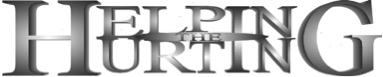 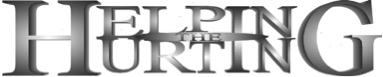 5k Walk-a-thon (Run/Walk) Saturday, October 29, 2022Presented By: 		Youth Challenge of CT, Inc.Starting Time: 		3K walk will begin at 10:00AM.Location: 		Walk begins at The First Cathedral Basketball CourtCourse:                	3k walk make 1 loop. 100% Paved…….Registration: 		9:00 am Team Entries:           	$25.00  per each team  member, includes T-shirt for each person. 	No Limit on team size         Or Sponsor Sheets:		Sponsor Sheets available if you would like to walk solo at NO COSTT-shirts are $25.00Send Entries to:	 Youth Challenge of CT 17 May Street, Hartford, CT 06105.  Questions call 860-728-5199Drop off Entries at: 	Youth Challenge 15 May Street, Hartford, CT Checks Payable to: 	Youth Challenge of CT, Inc. (Entry is tax deductible)Youth Challenge of CT, Inc. Annual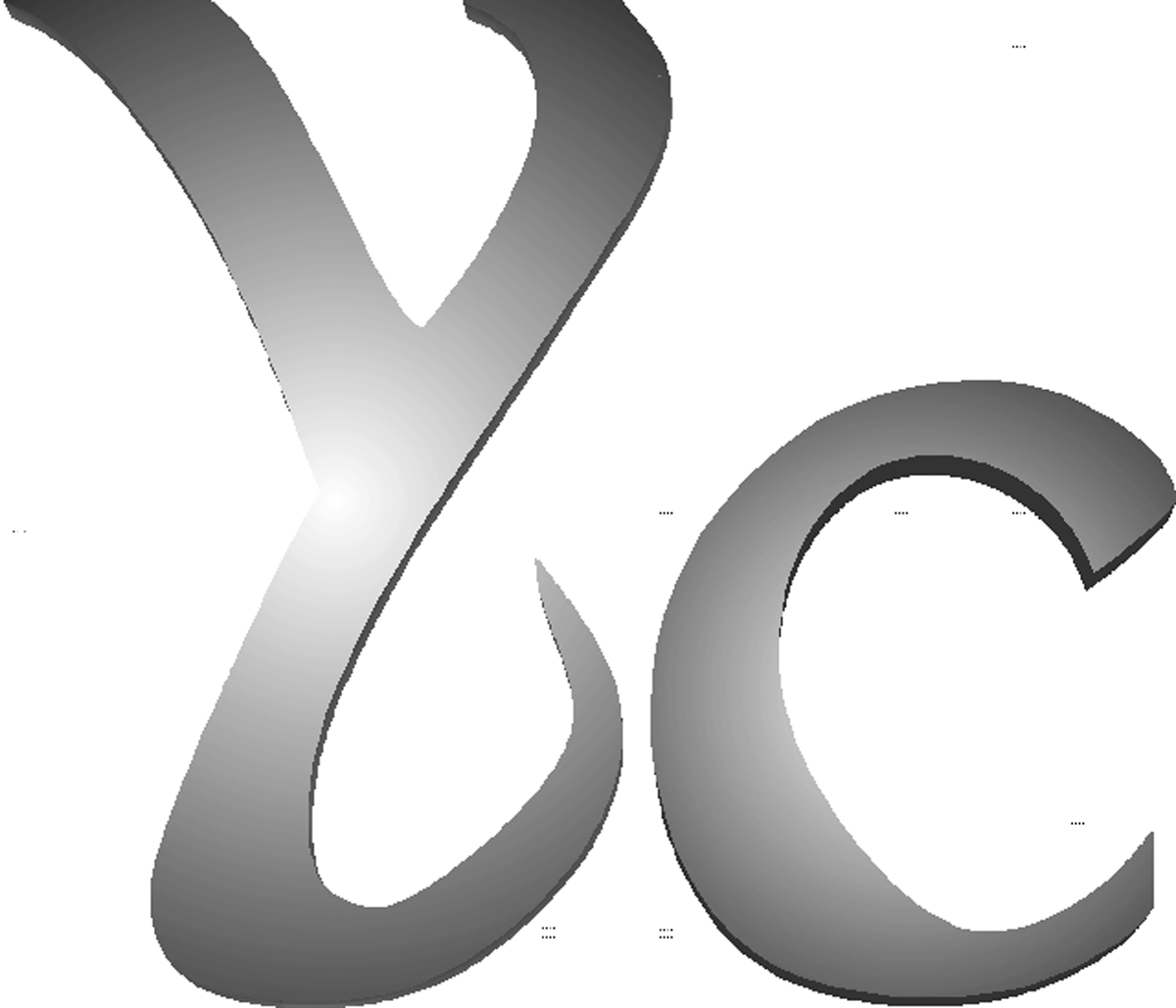 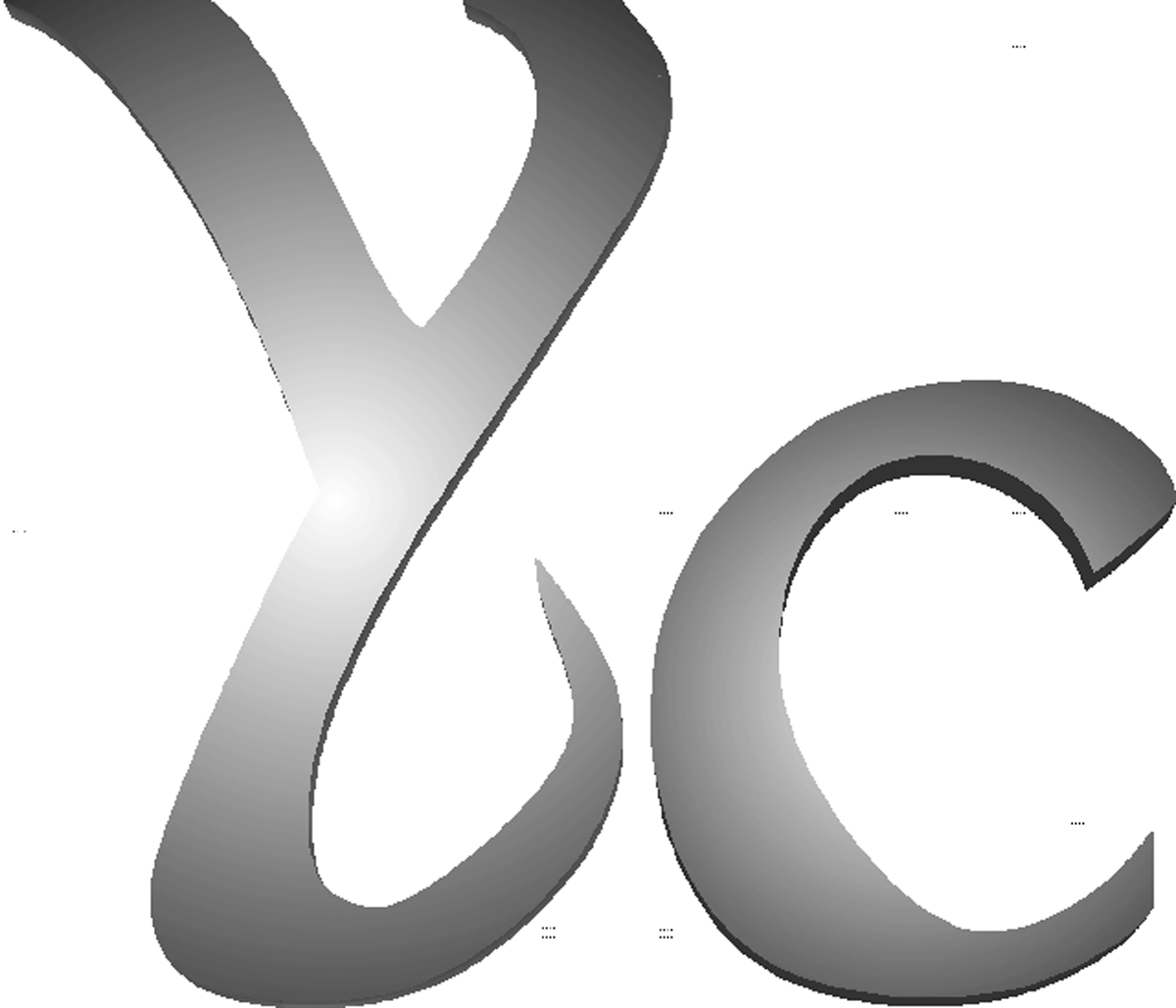 “Helping the Hurting”3k (Run/Walk) Walk-a-thon Saturday, October 29 10:00amPLEASE PRINTI am walking as a team□ or an individual □: Team Name: ____________________________________________ Team Leader or Individual: ___________________________________________Email Address: __________________________________________     Contact Number: _________________________________________Total Number of Team Participants: ____Number Per Each Shirt Size For Team: Adults: S___   M___   L___   XL___   XXL___  3XL Child’s   S___   M___   L___Email Address: ___________________________________________Total Amount Enclosed: $___________Make Checks Payable:    Youth Challenge of CT, Inc.